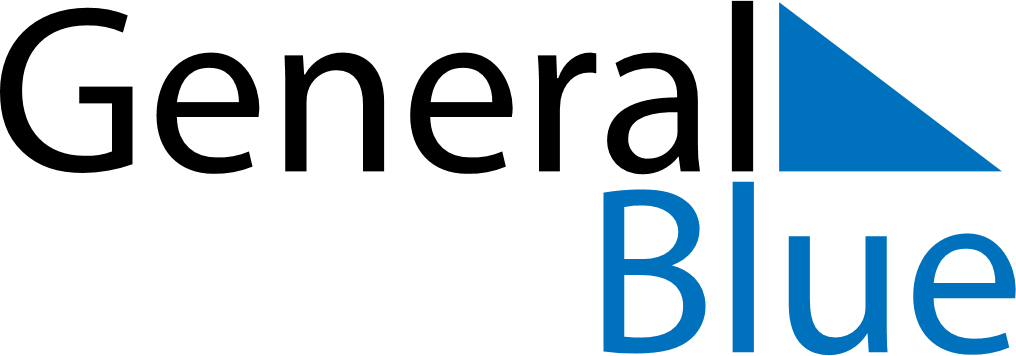 Meal PlannerDecember 20, 2021 - December 26, 2021Meal PlannerDecember 20, 2021 - December 26, 2021Meal PlannerDecember 20, 2021 - December 26, 2021Meal PlannerDecember 20, 2021 - December 26, 2021Meal PlannerDecember 20, 2021 - December 26, 2021Meal PlannerDecember 20, 2021 - December 26, 2021Meal PlannerDecember 20, 2021 - December 26, 2021Meal PlannerDecember 20, 2021 - December 26, 2021MondayDec 20TuesdayDec 21WednesdayDec 22ThursdayDec 23FridayDec 24SaturdayDec 25SundayDec 26BreakfastLunchDinner